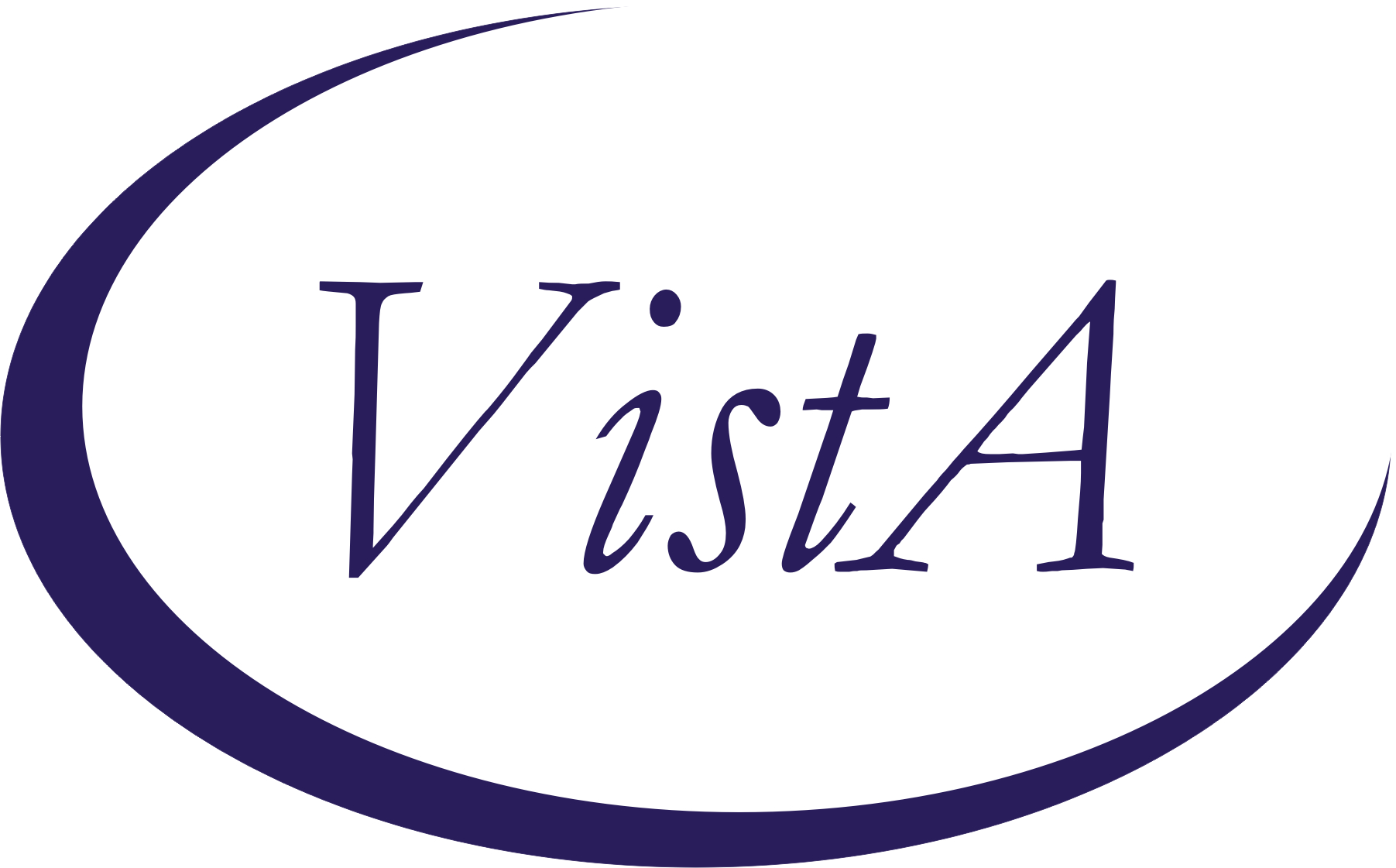 Update _2_0_330Clinical RemindersVA-MONKEYPOX/SMALLPOX VACCINE REMINDERInstall GuideFebruary 2023Product DevelopmentOffice of Information TechnologyDepartment of Veterans AffairsTable of ContentsIntroduction	1Install Details	4Install Example	4Post Installation	8IntroductionThis reminder update has two main components:A new reminder definition: VA-MONKEYPOX/SMALLPOX VACCINEDescription:  Received first dose of VACCINIA, SMALLPOX MONKEYPOX VACCINE LIVE, PF and at  least 28 days have passed since that first dose. Technical Description:  Cohort Logic:   Received first dose of VACCINIA, SMALLPOX MONKEYPOX VACCINE LIVE, PF and at least 28 days have passed since that first dose.   Resolution Logic:   Any of the following resolves the reminder:     - Receiving a second dose of VACCINIA, SMALLPOX MONKEYPOX VACCINE no sooner than 28 days after the first dose.      - Refusing vaccine (resolves for the refusal period chosen)     - Vaccine contraindicated (resolves permanently) An update to the existing reminder dialog VA-MONKEYPOXA new section was added that can be used to screen patients for Smallpox/Monkeypox vaccination 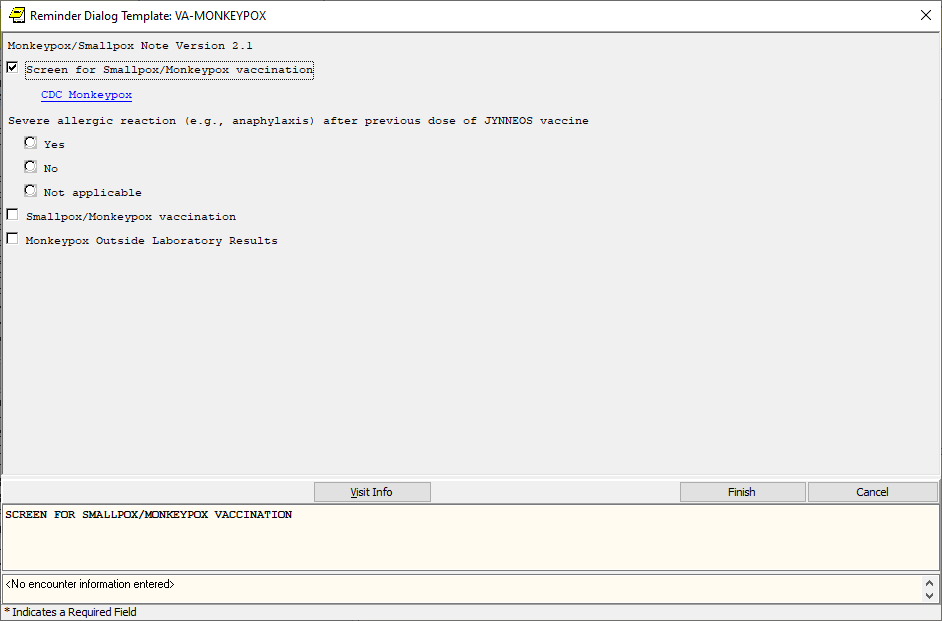 In the vaccination section, document administration of vaccine, Subcutaneous is now the first option and no longer requires justification/explanation. 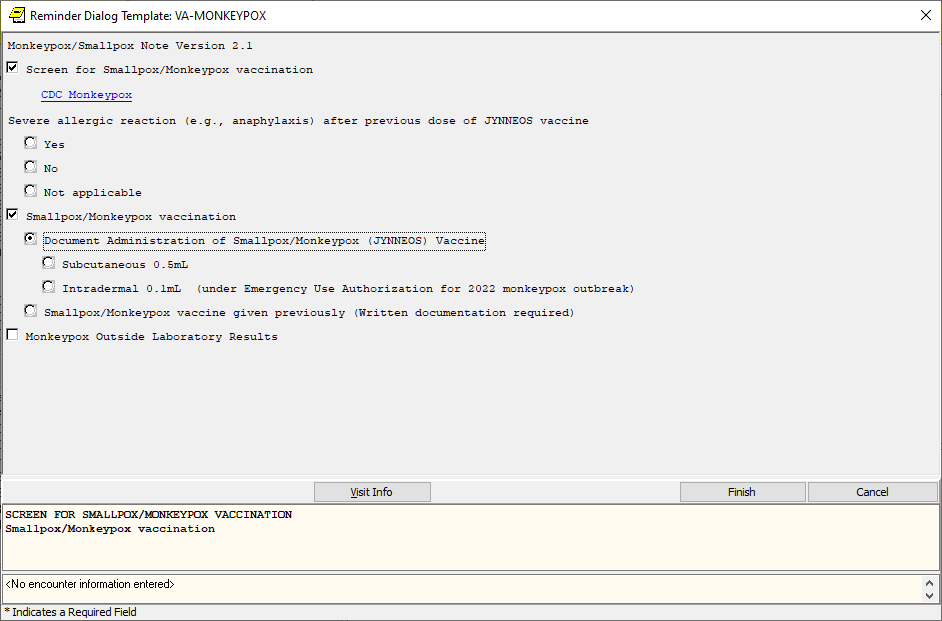 UPDATE_2_0_330 contains 1 Reminder Exchange entry: UPDATE_2_0_330 VA-MONKEYPOX/SMALLPOX VACCINE REMINDERThe exchange file contains the following components:REMINDER GENERAL FINDINGSVIEW PROGRESS NOTE TEXTTIU TEMPLATE FIELDVA-MONKEYPOX CDC INTERVAL URL             VA-MONKEYPOX CDC URL                      BLANK TEXT FIELD FOR DIALOGS              VA-VANOD BLANK                            IM PHARMACY PHONE NUMBERS                 IM VIS MPOX URL                           IM MPX ADMIN INFO                         MPX JYNNEOS PATIENT HTML                  MPX JYNNEOS PROVIDER HTML                 VA-MONKEYPOX INTERIM GUIDANCE             VA-MONKEYPOX CDC NOTIFY CLOSE CONTACTS URLVA-MONKEYPOX CDC PREVENTING SPREAD URL    VA-MONKEYPOX CDC WHAT TO DO IF SICK URL   WORD 2 LINES                               HEALTH FACTORSVA-REMINDER UPDATES [C]                           VA-UPDATE_2_0_330                                 VA-MONKEYPOX[C]                                   VA-MONKEYPOX VACCINE EDUCATION VVC/TELE VST       VA-MPOX AT RISK FOR EXPOSURE NO                   VA-MPOX HISTORY OF KELOID NO                      VA-MPOX HISTORY OF KELOID YES                     VA-MPOX SYMPTOMS NO                               VA-MPOX SYMPTOMS YES                              VA-MPOX AT RISK FOR EXPOSURE YES                  VA-MPOX EXPOSURE WITHIN LAST 14 DAYS NO           VA-MPOX EXPOSURE WITHIN LAST 14 DAYS YES          VA-MPOX SEVERE ALLERGIC RXN POST JYNNEOS VACCINE NA                                                VA-MPOX SEVERE ALLERGIC RXN POST JYNNEOS VACCINE NO                                                VA-MPOX SEVERE ALLERGIC RXN POST JYNNEOS VACCINE YES                                               VA-MONKEYPOX LAB PCR OUTSIDE - INDETERMINATE      VA-MONKEYPOX LAB PCR OUTSIDE - PENDING            VA-MONKEYPOX LAB PCR OUTSIDE - NEGATIVE           VA-MONKEYPOX LAB PCR OUTSIDE - POSITIVE           VA-MONKEYPOX LAB PCR OUTSIDE - MONKEYPOX CONFIRMEDVA-MONKEYPOX LAB PCR OUTSIDE – ORTHOPOX PRESUMPTIVE                                       IMMUNIZATION [C]                                  VA-MONKEYPOX (JYNNEOS) VACCINE INTRADERMAL DOSE VOLUME 0.1ML                                      REMINDER SPONSORNATIONAL CENTER FOR HEALTH PROMOTION AND DISEASE PREVENTION (NCP)                                POPULATION HEALTH                               VA NATIONAL CENTER FOR HEALTH PROMOTION AND DISEASE PREVENTION (NCP)                          REMINDER TAXONOMYVA-IMMUNIZATION INJECTION 90471VA-IMMUNIZATION ICD10 CODE     REMINDER TERMVA-REMINDER UPDATE_2_0_330        VA-CURRENT INPATIENT VA-IM NO DOSES AVAIL MONKEYPOX 206VA-MONKEYPOX/SMALLPOX ADMINISTRATION SUPPRESSIONVA-MONKEYPOX/SMALLPOX ORDER SUPPRESSION                      REMINDER DEFINITION	VA-MONKEYPOX/SMALLPOX VACCINEHEALTH SUMMARY TYPE 	VA-MONKEYPOX IMHEALTH SUMMARY OBJECTS	VA-MONKEYPOX IM (TIU)TIU DOCUMENT DEFINITION	VA-MONKEYPOX IMREMINDER DIALOG	VA-MONKEYPOX/SMALLPOX VACCINE	VA-MONKEYPOXInstall Details Installation:=============This update can be loaded with users on the system. Installation will take less than 5 minutes. This update is being distributed as a web host file. The address for the host file is:https://REDACTED/UPDATE_2_0_330.PRDInstall Example	To load the Web Host File. Navigate to Reminder exchange in VistaAt the Select Action: prompt, enter LWH for Load Web Host Filehttps://Redacted/UPDATE_2_0_330.PRD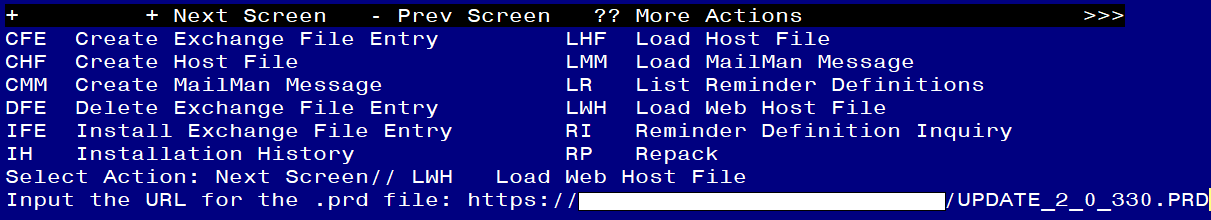 You should see a message at the top of your screen that the file loaded successfullySearch and locate an entry titled UPDATE_2_0_330 VA-MONKEYPOX/SMALLPOX VACCINE REMINDER in reminder exchange.     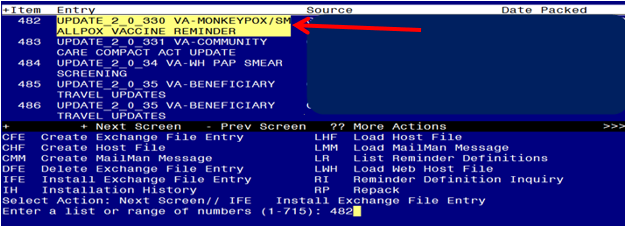 At the Select Action prompt, enter IFE for Install Exchange File EntryEnter the number that corresponds with your entry UPDATE_2_0_330 VA-MONKEYPOX/SMALLPOX VACCINE REMINDER (in this example it is entry 482 it will vary by site). The date of the exchange file should be 01/11/2023.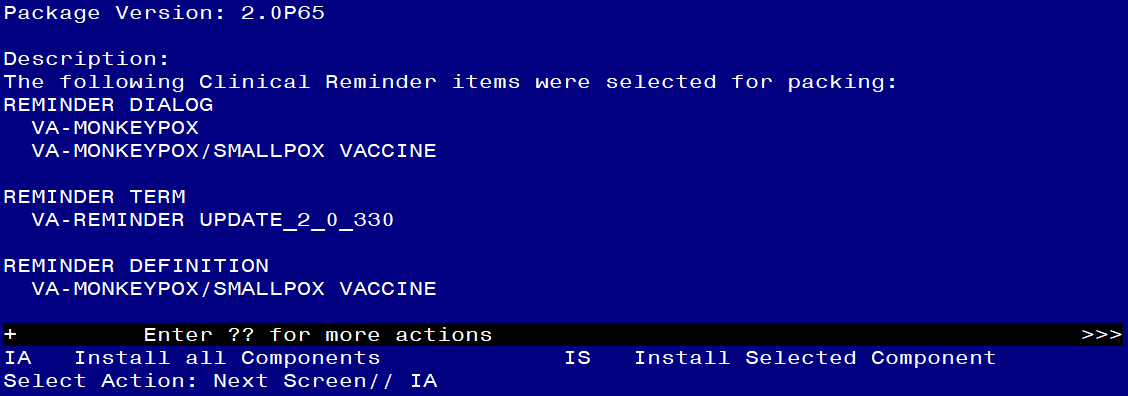 At the Select Action prompt, type IA for Install all Components and hit enter.For all new entries in any category you will choose I to InstallSkip any items in any category you are prompted to overwriteYou will then be prompted to install the FIRST dialog component. 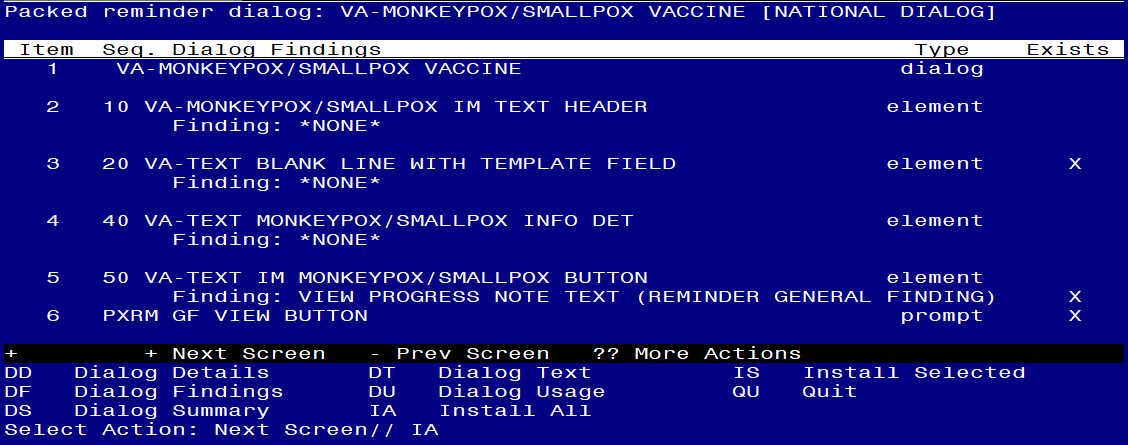 At the Select Action prompt, type IA to install the dialog – VA-MONKEYPOX/SMALLPOX VACCINEInstall reminder dialog and all components with no further changes: Y//ESYou may see this additional prompt, hit enter to link:Reminder Dialog VA-MONKEYPOX/SMALLPOX VACCINE is not linked to a reminder.Select Reminder to Link: VA-MONKEYPOX/SMALLPOX VACCINE//<<hit enter here>>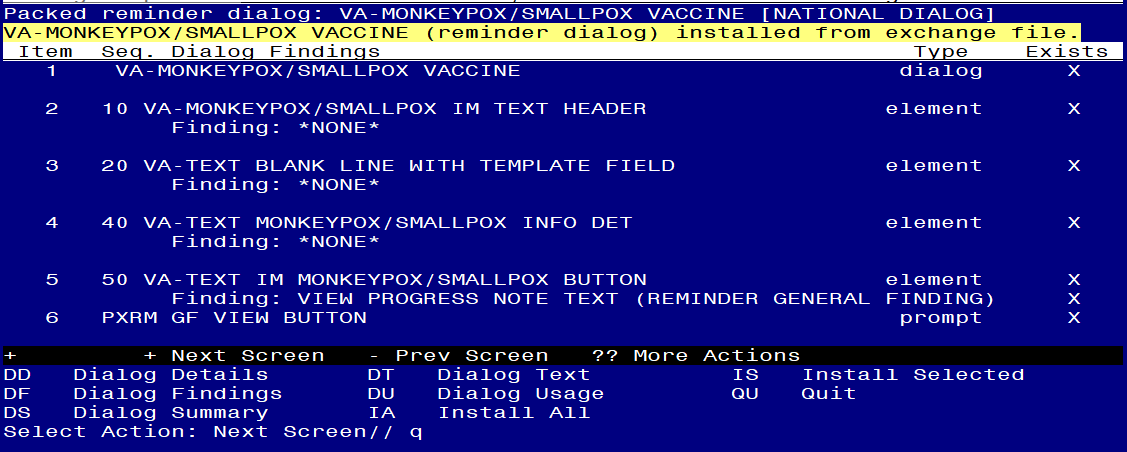 When the dialog has completed installation, you will then be returned to this screen. At the Select Action prompt, type Q.You will then be prompted to install the NEXT dialog component. 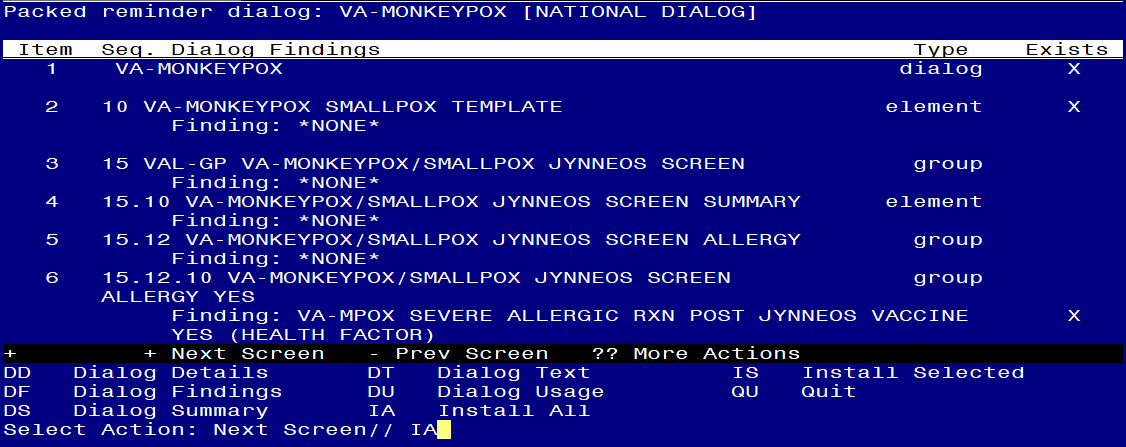 At the Select Action prompt, type IA to install the dialog – VA-MONKEYPOXInstall reminder dialog and all components with no further changes: Y//ES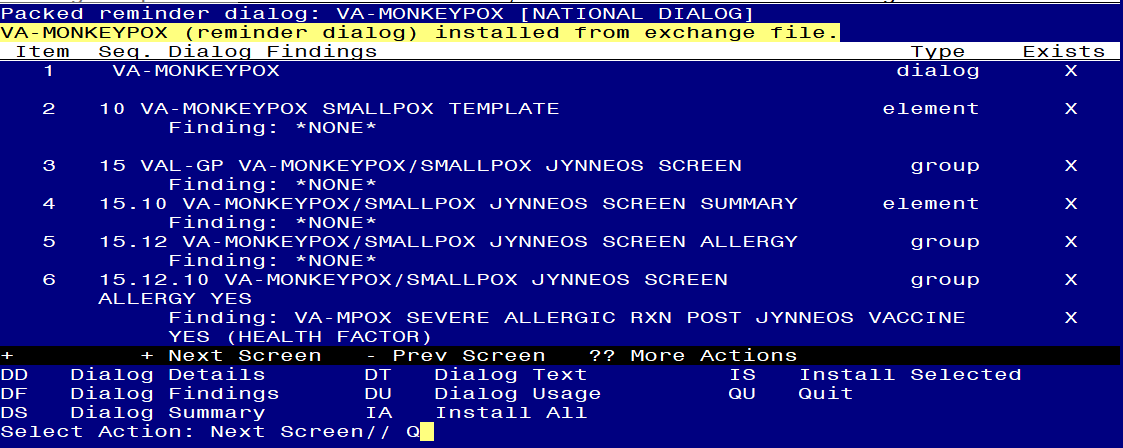 When the dialog has completed installation, you will then be returned to this screen. At the Select Action prompt, type Q.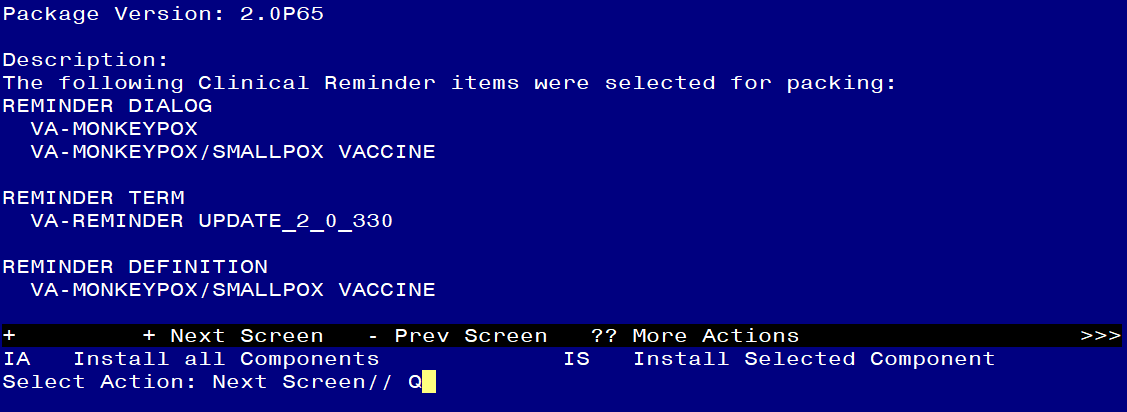 You will then be returned to this screen. At the Select Action prompt, type Q.Install complete.Post Installation Open the existing MONKEYPOX note that was updated (reminder dialog VA-MONKEYPOX) and confirm the version displays as 2.1 and you see the new section “Screen for Smallpox/Monkeypox vaccination “. Add your local orders to the reminder dialogAdd your order for monkeypox/smallpox vaccine as a finding item to these reminder dialog elements:VA-MONKEYPOX/SMALLPOXKELOID YES ACTIONSORDERVA-MONKEYPOX/SMALLPOXKELOID NO ACTION ORDERVA-GP IM MONKEYPOX/SMALLPOX ORDERAdd your return to clinic order (optional) as a finding item to these reminder dialog elements:VA-MONKEYPOX/SMALLPOXKELOID YES ACTIONS SCHEDULEVA-MONKEYPOX/SMALLPOXKELOID NO ACTION SCHEDULEAssign the new reminder VA-MONKEYPOX/SMALLPOX VACCINE print name Monkeypox/Smallpox Vaccine to the cover sheet at the appropriate level. (OPTIONAL). It is recommended you assign to a few users to test before expanding use. Note: Use of this reminder is not mandated, your facility can decide if they want to use it and how to assign it. Update reminder term VA-MONKEYPOX/SMALLPOX ORDER SUPPRESSION (optional)If you want to suppress the ordering option in the dialog connected to the reminder definition, then follow the instructions for the reminder term VA-MONKEYPOX/SMALLPOX ORDER SUPPRESSIONTo suppress the dialog element for specific user classes: VA-ASU USER CLASS Enter the user class that should NOT see the dialog element.  If more than one user class is needed, add additional findings of the CF VA-ASU USER CLASS for each one as needed.  To suppress the dialog element for all users:  VA-AGE change the < sign to a > sign in the CF for patient age.  To suppress for specific user classes, in the above Terms configure the VA-ASU USER CLASS computed finding and DELETE the VA-AGE finding.  NOTE: If the Age finding is not deleted, the user class settings will not work.Update reminder term VA-MONKEYPOX/SMALLPOX ADMINISTRATION SUPPRESSION (optional)If you want to suppress the administration option in the dialog connected to the reminder definition, then follow the Instructions for the reminder term VA-MONKEYPOX/SMALLPOX ADMINISTRATION SUPPRESSIONTo suppress the dialog element for specific user classes: VA-ASU USER CLASS Enter the user class that should NOT see the dialog element.  If more than one user class is needed, add additional findings of the CF VA-ASU USER CLASS for each one as needed.  To suppress the dialog element for all users:  VA-AGE change the < sign to a > sign in the CF for patient age.  To suppress for specific user classes, in the above Terms configure the VA-ASU USER CLASS computed finding and DELETE the VA-AGE finding.  NOTE: If the Age finding is not deleted, the user class settings will not work.